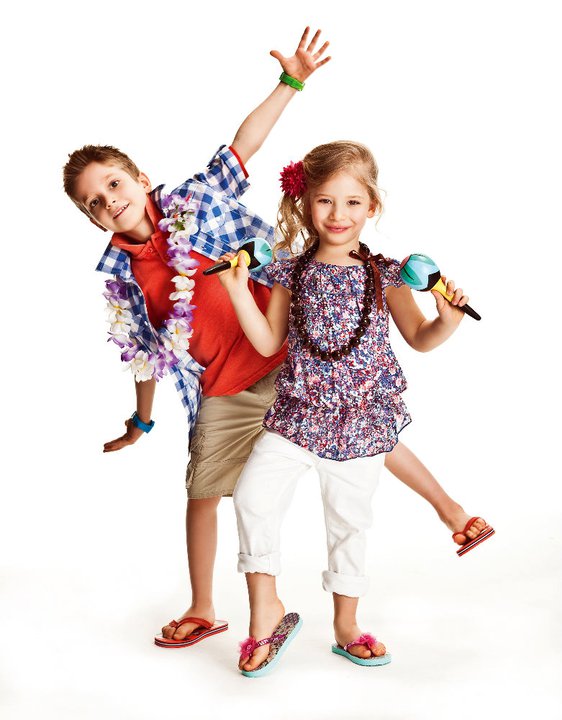 ÇOCUK VE OYUNKırklareli Özel Eğitim Uygulama Okulu I. Ve II. KademeRehberlik BülteniÇOCUK GELİŞİMİNDE OYUNUN ÖNEMİ    Çocuklar oyun yolu ile kendisini ve çevresini keşfeder, diğer insanlarla olan ilişkilerini düzenler ve pek çok kez duygularını bu yolla ifade ederler.    Oyun çocuğun fiziksel gelişimi için önemlidir çünkü çocuk oyun yolu ile bedenini hareket ettirir; büyük kas (yürümek, koşmak, top atıp tutmak, zıplamak vb.) ve küçük kas becerilerini (kalem tutmak, çatal-kaşık kullanma vb.) geliştirir. Özellikle koşma, atlama, tırmanma, sürünme gibi fiziksel güç gerektiren oyunlar çocuğun solunum, dolaşım, sindirim ve boşaltım sistemlerinin düzenli çalışmasını sağlar; vücuttaki fazla yağların yakılması, kasların güçlenmesi, iç salgı bezlerinin daha düzenli çalışması için destek olurlar. Hareketli oyunlar çocukların vücutlarını daha koordineli kullanmalarında etkilidir. Böylelikle düz yolda düşmeleri azalır, merdiven inip çıkarken vücutlarına daha hakim olurlar.     Çocuk oyun yolu ile sosyalleşir; sıra beklemeyi, kurallara uymayı, başkasının hakkına saygı göstermeyi, bir grubun üyesi olmayı ve kendisini ifade etmeyi öğrenir. Oyun esnasında; topu atarken hızını ve açısını ayarlamak, gizli saklanma yerleri bulmak gibi oyunun akışı içerisinde yapacağı hamleleri farkında olmadan planladığı için beyin aktif olarak çalışır. Oyun bilişsel gelişime katkı sağlar.    Çocukların duygusal gelişimi de oyun sayesinde desteklenir. Oyun içinde çocuk kazanmayı, kaybetmeyi, heyecanlanmayı, gurur duymayı deneyimler. Başka çocukların bu duyguları nasıl yaşadıklarını gözlemler. Başkalarının duygularını okuma ve kendi duygularını ifade etme becerisini geliştirir. Çocuk oyun içerisinde öfkesini, korkusunu, üzüntüsünü ifade etme imkanı sağlar, bu durumda oyun çocuk için iyileştirici bir güç unsuru haline gelmiş olur. Bu nedenle oyun terapisi yaklaşımı çocuk terapileri arasında sıkça kullanılmaktadır.     Çocuklar için hemen her şey bir oyuna dönüştürülebilir. Özellikle materyal hazırlamadan, oyuncak almadan da çocuğunuzla bir sürü oyun oynayabilirsiniz. Örneğin; sabah uyandığınızda nevresim takımınızdaki kelebekleri gösterip, onlar hakkında konuşmak bir oyun, boynunun altından öperek gıdıklamak da bir oyun, kovalamaca oynamak, fış fış kayıkçı oynamak, burnuna “biiippp” yapmak hatta size yemek yedirmesi, su içirmesi, katladığınız çamaşırları dökmesi hepsi oyun.      Aşağıda sıralanmış oyunlar sizler için birer örnek teşkil edip ufkunuzu açmak amacıyla hazırlanmıştır. Bu oyunlar bireysel ve grup oyunu olarak uyarlanabilir; çocuğunuzun yapabilirlik derecesine uygun şekilde yeniden düzenlenebilir.      Keyifli okumalar  ve keyifli oyunlar…BATTANİYEYE BİNME*Materyaller : Küçük battaniye ya da bir parça sağlam materyal, düz bir zemin.Hazırlık : Yerden tüm eşyaları kaldırın ve yere battaniye ya da örtü serin.Talimatlar : Çocuğu battaniyenin üzerine koyun ve gezintiye çıkarmış gibi çekmeye başlayın. Battaniye yerine karton kutu da kullanılabilir. Tekerlekli ofis sandalyeleri de itme ve döndürme şeklinde oyunlar için idealdir. Öğrendiklerimiz : Denge sistemi ve el-kol koordinasyonunu geliştirir.“BURADAYIM” OYUNU*Materyaller : Büyükçe bir kutu ya da örtü, oyuncak hayvanlar ya da hayvanlar kitabıHazırlık : Çocuk / Çocuklar gelmeden önce yetişkinlerden biri kutunun ya da örtünün arkasına saklanır. Çocuk/lar yanlarında bir yetişkinle birlikte oturtulur.   Talimatlar : Çocuğun yanındaki yetişkin melodik bir şekilde örtünün arkasındaki yetişkinin ismini söyler : “ Aliiii nerdesiinnnn?” Ali ortaya çıkar ve “Buradayımm!” der. Herkes alkışlar, gülümser ve “Merhaba Ali!” der. Aynı şekilde oyun, oyuncak hayvanların da kutunun ya da örtünün arkasına saklanıp çıkarılması ile devam eder. “Zürafaa nerdesiiinnn?” şeklinde çağrılan zürafa ortaya çıkarılıp “Buradayım!” der ve zürafaya “Merhaba” denir. Birkaç alıştırmadan sonra çocuk/çocuklar da oyuna dahil edilir ve saklanıp ortaya çıkarılarak selamlanır.Öğrendiklerimiz : Çocuk/Çocuklar “Merhaba” diyerek sosyal bir tepki olan selamlamayı öğrenirler. “Neredesin” sorusunu duyduklarında birinin ortaya çıkacağını ummayı öğrenirler. Birini ararken hangi sözcükleri kullanacaklarını öğrenirler. Ortaya çıktıklarında neşeli şekilde selamlanması onaylandıklarını ve sevildiklerini hissettirir. İşitsel, görsel uyarım, dil becerilerini geliştirme ve ismini tanıma gibi kazanımları vardır.RENKLERE ZIPLAMA*Materyaller : İki farklı renkte elişi kağıtlarıHazırlık : Renkli elişi kağıtlarını yere dikey olarak bantlayın. Örneğin ; önce kırmızı sonra mavi sonra yine kırmızı olacak şekilde aralarında 2,5 cm boşluk bırakarak bir parkur hazırlayın.Talimatlar : Çocuktan ayak bastığı renklerin adını söyleyerek bir renkten diğerine sırayla zıplamasını isteyin. Ya da yetişkin “kırmızıya zıpla” , “maviye zıpla” , “sadece kırmızı olanlara zıpla” gibi ifadeler kullanarak çocuğu yönlendirebilir. Renkler değiştirilebilir, üçüncü bir renk eklenerek oyun zorlaştırılabilir; renk yerine şekil, sayı, harf kullanılabilir.Öğrendiklerimiz : Renkler arasındaki farklılıkları öğrenmenin yanı sıra, çocuklar farklı mesafelerde ileri doğru zıplarlar. İleri zıplamak vücudu ileri iten ekstra enerji farkındalığını ve vücut konumlandırmasını kullanmayı gerektirir. Verilen görevleri gerçekleştirmek el-göz koordinasyonu ve denge algılarını kullanma becerilerini arttırır. Her defasında en başa dönmek mekânsal farklılıkları geliştirir, başlangıç ve bitiş arasındaki farkı öğretir. Grup halinde oynanması halinde sıra bekleme becerisini geliştirir.MASAJLAR*Materyaller : -Hazırlık : Çocuğun rahat bir şekilde yetişkinin yanına oturması sağlanır. Talimatlar : Bir yandan şarkı* söylerken bir yandan da omuzlardan başlayarak çocuğunuzun ellerine doğru hafif dokunuşlarla masaj yapın. *İşte kollarımıza bu şekilde masaj yaparızBu şekilde masaj yaparız, bu şekilde masaj yaparızİşte bacaklarımıza bu şekilde masaj yaparızBu şekilde masaj yaparız, bu şekilde masaj yaparız.Kollar, eller, ayaklar, bacaklar ve sırt, şarkının sözleri masaj yapılan bölgeye göre değiştirilerek yavaşça ovulur. Şarkıda geçen uzuvlara göre çocuğun yetişkine masaj yapması da istenebilir. İletişimi teşvik etmek ve çocuğa daha fazla kontrol vermek için vücudunun hangi bölgesine masaj yapılmasını istediği sorulabilir, konuşmada gecikme varsa kartlar üzerinden ya da jestler ve işaretlerle iletişim kurulabilir.Öğrendiklerimiz : Masajlar çocukların merkezi sinir sistemlerini sakinleştirmeye ve düzenlemeye yardımcı olur. Çocuklar derilerine basınçlı dokunuşlar aldıkları için, ışık ve dokunmaya aşırı hassasiyet durumu gösteren dokunsal reseptörler durgunlaşır. Dokunsal açıdan savunucu olan çocuklar zamanla ortalama dokunsal uyarıcılara daha uygun şekilde tepki verirler ve oyun hamuru ile oynama, parmak boyama gibi aktivitelerin yanı sıra diğer çocuklarla daha yakın mesafede olmak gibi durumlardan da daha çok keyif almaya başlayabilirler.İSİM OYUNU*Materyaller : TopHazırlık : Çocuklarla birlikte daire şeklinde oturun. Talimatlar : Oyuncular birbirlerine top yuvarlarlar. Topu yuvarlamadan önce her oyuncu topu yuvarlayacağı kişinin adını söyler veya ona bakar.Öğrendiklerimiz : Çocuklar gruptaki diğer kişilerin farkına varır ve isimlerini öğrenirler. Oyunu izlerken ve sıralarını bekler ve dikkatlerini canlı tutarlar. Motorsal açıdan topu istenilen yönde yuvarlamak için hangi kaslarını kullanmaları gerektiğini öğrenirler. ENGEL PARKURU*Materyaller : Kısa bir denge kalası veya 2x4 ya da 2x6 lık bir tahta; sandalye, tabure veya perde yığını gibi üzerine tırmanılabilecek nesneler; masa veya halat gibi altından emekleyerek geçilecek nesneler; dik duran hulahop veya yanlamasına duran bir kutu; renkli elişi kağıtları ve küçük trambolin gibi üzerinde zıplanabilecek nesnelerHazırlık : Nesneleri öyle bir şekilde düzenleyin ki çocuklar bir nesneden diğerine doğrudan geçebilsin ve tekrar yapabilmek için parkur bitiminde tekrar başa dönsünler. Denge kalası parkura başlamak için iyi bir araç. Bundan sonra çocukların, örneğin üzerine basıp aşağı atlayacakları küçük bir tabureye geçebilirsiniz. Sonrasında altından emekleyerek geçecekleri bir masa yerleştirin. Sonra da yere eğilerek içinden geçip en başa denge kalasına geri dönecekleri dik duran bir hulahop veya yanlamasına duran bir kutu kullanın. Talimatlar : Çocukların birinci engelden başlamalarını sağlayın ve her nesnede onlara üzerinden, altından, içinden vb. nasıl geçebileceklerini anlatın veya örnekleyin. Öğrendiklerimiz : Bir engel parkurunda çok fazla öğrenme gerçekleşir. Çocukların yeni bir hareket yapmak için duruşlarını ayarladıkları her seferde, dengelerini, esnekliklerini ve benzer hareketleri ayırt edip buna göre düzenlemeler yapma becerilerini arttırırlar. Ayrıca fiziksel tecrübeler sayesinde dili anlama becerileri de gelişir. Örneğin; alt ve üst arasındaki farkı anlarlar. “Lütfen rafın altındaki topu getir” gibi sözel ricalar bu şekilde daha fazla anlam kazanır. ŞEKİLDEN HEDEFLER*Materyaller : Büyükçe bir kartonun kesilmiş yan kısımları, renkli fosforlu kalemler, top (büyüklüğü çocukların beceri seviyesine göre değişir)Hazırlık : Kartonu dörde bölün ve her bölüme bir şekil çizin. Bu şekiller çocuğunuzun bildiği şekiller olsun ve bir ya da iki tane de yeni şekil ekleyin. Şekilleri küçük detaylarla sürekli olarak karşılaştığı nesnelere dönüştürün : Daire güneş olabilir, üçgen bir yelkenli, dikdörtgen bir pencere, kare kurdelesi olan bir hediye paketi, oval bir yüz, beşgen bir dur işareti, yamuk bir evin çatısı, yıldız da bir deniz yıldızı olabilir. Talimatlar : Çocuğa topu verin ve sizin yönerge verdiğiniz şekle atmasını isteyin.-Şekiller kartona değil de tebeşir yardımıyla yere veya duvara da çizilebilir , şekil bilmeyen çocuğa nesnelerin üzerine atması söylenir-Öğrendiklerimiz : Çocuklar şekilleri ve ayrıntıları fark etmeyi öğrenir, bilgilerin hayatla bağlantılı olduğunu görürler. Şekillere olan uzaklık ve topun büyüklüğü el-göz koordinasyonunu geliştirir.KUTU İSTİFLEME*Materyaller : On tane temiz, boş alüminyum kutu ya da karton kutu, topHazırlık : Teneke kutu kullanıyorsanız kenarlarının keskin olmamasına dikkat edin, teneke kutuları sepete ya da kutuya koyun.Talimatlar : Çocuktan kutuları üst üste koyarak bir kule oluşturmasını isteyin. Kutular istiflendikten sonra topu yuvarlayarak kuleyi devirmesini söyleyin. Devirirse alkışlayın, tebrik edin; ıskalarsa tekrar denemesi için cesaretlendirin.-Zorluğu arttırmak için farklı boyutlarda toplar kullanılabilir.-Kutular farklı pozisyonlarda dizilebilir.-Top kullanmak yerine çocuk kutuları tekmeleyerek devirebilir.-Alüminyum kutular yerine boş plastik su şişeleri kullanılarak şişeler düz çizgi halinde ya da piramit şeklinde sıralanır ve bowling oyununa çevrilebilir-Öğrendiklerimiz : Etki-tepki farkındalığı, el-göz koordinasyonu, görsel ayırt edilebilirlik.DUR VE DEVAM ET*Materyaller : İsteğe bağlı : dur işareti, yeşil ve kırmızı renkli bezler, zilHazırlık : Yetişkin lider rolünde olur, çocuğu komutları ile ve fiziksel olarak yönlendirir.Talimatlar : “Devam Et” talimatı ile herkes yürümeye başlar, “Dur” talimatı ile herkes durur. Süre ve komut çeşitlendirilerek oyun devam eder. Görsel işaretlere daha fazla tepki veren çocuklar için durma vakti geldiğinde kırmızı bir atkı sallanırsa veya dur işareti gösterilirse ; geçme vakti geldiğinde yeşil bir atkı veya geç işareti kullanılırsa daha iyi iş çıkarabilirler.-Bu oyun farklı zorluk seviyelerinde örneğin; kumsalda denenebilir-Öğrendiklerimiz : Talimatı dinleme, diğerinin yaptığını izleme ve taklit etme için teşvik eder. İşaretlerle birlikte başlayabilme ve durabilmeleri sayesinde vücutlarını daha fazla kontrol etmeyi öğrenirler. Oyun kumsalda oynanırsa kumlu alanın düz olmayışı dengede durma becerisini zorlar ve denge sistemlerini uyarır.HEDEF OYUNLARI*Materyaller : Açık karton kutular, plastik çöp kutuları veya kovalar ; top, fasulye kesesi, top yapılmış çoraplar, pinpon topları gibi fırlatılacak nesneler.Hazırlık : Hedef olarak kullanılmak üzere yere birkaç kap koyun ve atılacak nesneleri çocuğun eline verin.Talimatlar : Çocuğu hedeflerin önüne oturtun ve fırlatması için sırayla bir nesne verin. Yönlendirdiğiniz hedefin içine veya kendi seçtiği hedefin içine atmasını isteyin.Hedefler arasındaki mesafeyi değiştirerek oyunu zorlaştırabilir ya da kolaylaştırabilirsiniz.-Bazı çocuklar ellerindeki nesneyi sadece hedefe yürüyüp bırakarak fırlatabilirler. Henüz kollarını nasıl yönlendireceklerini öğrenememişlerdir. Hedefe kısa bir mesafede durmalarını, ellerinizi ellerinin üzerine koyarak fırlatma eylemini gerçekleştirme konusunda rehberlik edin. Topu hedefe bırakması gerektiğinde “elini aç” diyerek topun doğru zamanda elden çıkması için sözel işaret verin. –-Nesneyi fırlatacakları yönden farklı yönlere bakan çocuğu “kutuya bak” diyerek yönlendirebilir; kutunun daha fazla dikkat çekmesi için parlak kağıtla kaplayabilirsiniz.- Öğrendiklerimiz : Çocuklar ellerindeki nesneyi fırlatabilmek için hedefe bakmaları gerektiğini öğrenirler. Bir nesneyi daha uzağa, daha yükseğe ve daha sert bir şekilde fırlatabilmek için kas gücünü kontrol etmeyi ve kademeli bir şekilde kullanmayı öğrenirler.MAKARNA KOLYESİ*Materyaller : İp, kurdele veya balık misinası ; ortası delik olan makarnalar ya da tahıl gevrekleriHazırlık : Çocuğun kafasından geçecek uzunlukta birer parça ip, kurdele ya da balık misinası hazırlayın ve çocuğunuza verin. Daha sağlam olması için ipin ucu bantla sarılabilir.  Talimatlar : Çocuğu makarnayı veya tahıl gevreklerini ipe geçirmeleri için teşvik edin. Başarılı olmaları için yardımda bulunun. Kolye bittiğinde iplerin ucunu bağlayın, kolyesinde kaç makarna/tahıl gevreği olduğunu birlikte sayın.Öğrendiklerimiz : Parmaklarını kullandıklarından ince motor becerilerini geliştirir, küçük nesnelere odaklanmayı sağlar , el-göz koordinasyonu geliştirir ve sayı sayma alıştırması yaparlar.HAZİNE ARAMA*Materyaller : Pirinç-bulgur-fasülye-mısır taneleri gibi küçük kuru materyaller; orta büyüklükte bir kap; oyuncak araba, figür, ambalajlı gıdalar, tarak, pinpon topu vb. küçük oyuncak veya nesnelerHazırlık : Kabı pirinç veya diğer materyallerden biriyle doldurun. Pirinçler kenarlarından taşmadan çocukların rahatça karıştırabilecekleri bir leğen,kutu veya kap kullanın.Talimatlar : Nesneleri isterseniz çocuğun yanında isterseniz ondan gizli olarak pirincin içine saklayın. “Pirincin içine bir şeyler sakladım, onları bulabilir misin?” şeklinde yönerge verebilir ve örnek olması açısından ilk nesneyi siz bulup göstererek model olabilirsiniz. Öğrendiklerimiz : Çocuklar oyuncakların gömüldüğünü izlerse, halihazırda görülmeyen nesnelerin varlıklarını sürdürdüğünü (nesnelerin kalıcılığını) öğrenirler. Oyuncakları ararken pirincin ve diğer materyallerin ellerinde yarattığı basınç hissi çok yatıştırıcı olabilir. Dokunsal sorunları varsa, toleranslarını arttırmayı öğrenebilirler. Dokunsal hassasiyeti azaltmak amacıyla ilerleyen zamanlarda kum veya ıslak yulaf ezmesi gibi materyaller de kullanılabilir. *Barbara Sher, Otizm ve Duyusal İşlem Bozukluğu Olan Çocuklarda Erken Dönem Katılım Oyunları (İstanbul : Bilim Teknik Yayınevi, 2017)